嘉義市立仁高級中學110學年度籃球隊招生簡章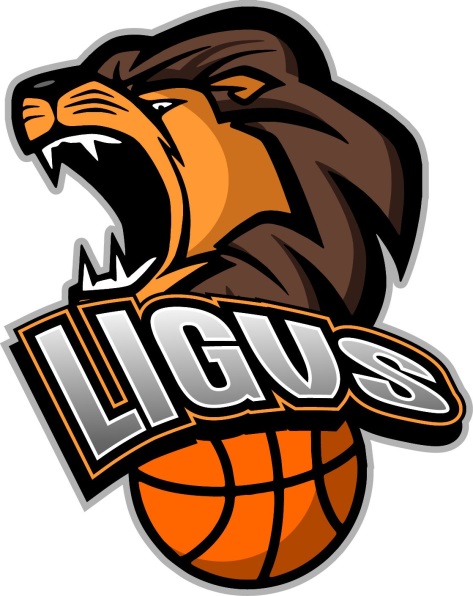 地址:嘉義市立仁路235號電話:05-2226420網址:www.ligvs.cy.edu.tw嘉義市立仁高級中學110學年度籃球隊招生簡章術科考試方法與評分辦法五點運球上籃測驗圖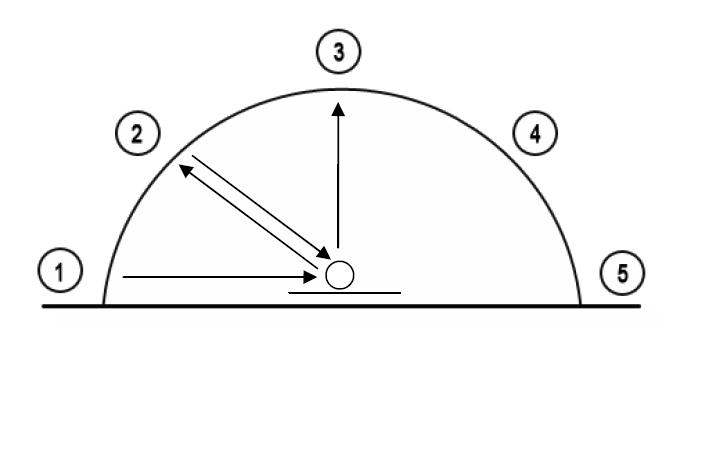 五點運球上籃成績給分量表附件一嘉義市立仁高級中學110年度籃球隊隊員招生報名表※粗框部份考生請勿填寫附件二附件三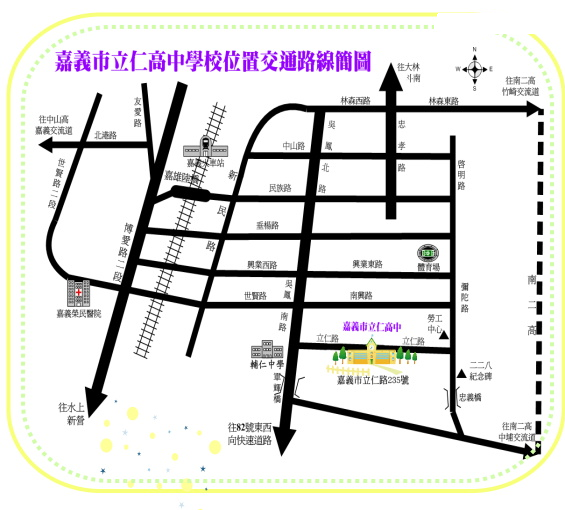 校名校名校名嘉義市立仁高級中學嘉義市立仁高級中學嘉義市立仁高級中學嘉義市立仁高級中學校址校址校址嘉義市立仁路235號電話05-222642005-2226420網址網址網址www.ligcs.cy.edu.tw傳真05-222555405-2225554招生目標招生目標招生目標為積極推展本校運動風氣，並延續本校籃球隊之優良傳統。為積極推展本校運動風氣，並延續本校籃球隊之優良傳統。為積極推展本校運動風氣，並延續本校籃球隊之優良傳統。為積極推展本校運動風氣，並延續本校籃球隊之優良傳統。甄選條件甄選條件凡具有國中畢業學歷，曾參與籃球校隊或對籃球運動有興趣之學生皆可報名參加。凡具有國中畢業學歷，曾參與籃球校隊或對籃球運動有興趣之學生皆可報名參加。招生種類招生種類名  額甄選條件甄選條件凡具有國中畢業學歷，曾參與籃球校隊或對籃球運動有興趣之學生皆可報名參加。凡具有國中畢業學歷，曾參與籃球校隊或對籃球運動有興趣之學生皆可報名參加。男、女生男、女生正取24人，備取若干名術科測驗錄取方式總成績計算按總成績高低依序錄取。術科總成績相同時，參酌順序如下：總成績計算按總成績高低依序錄取。術科總成績相同時，參酌順序如下：備註備註1.報名時間：即日起至110年4月19日(星期一) 下午5時止。2.報名方式：郵寄報名或親自至立仁高中體衛組報名。3.測驗時間：110年4月24日（星期六）上午9時整。4.放榜日期：110年5月3日（星期一）公佈於本校網站並個別通知。5.報到日期：110年5月21日(星期五)前。6.報名費用:免費。7.報名手續：(1)填寫報名表、准考證。(附件一、二)(2)繳交最近3個月內2吋半身脫帽照片2張。8.就學獎勵：(1)正取者三年學費(由教育部補助)、雜費、住宿費及服裝費全免。(2)備取者三年學雜費全免(學費由教育部補助)‧(3)此優惠辦法只適用於110學年度入學新生。(4)學校提供新生籃球隊員訓練練習衣一套。9.參加運動測驗時，應著運動服裝。患有氣喘、心臟血管疾病、癲癇症等不適  劇烈運動者，不宜參加球隊甄選。10.凡經錄取之學生必須加入專長項目之校隊訓練，並配合住校練習，如不願接   受訓練、退宿或是拒絕參加比賽者，予以退隊並取消補助獎助學金。11.本簡章若有修正，將上網公告之。備註備註1.報名時間：即日起至110年4月19日(星期一) 下午5時止。2.報名方式：郵寄報名或親自至立仁高中體衛組報名。3.測驗時間：110年4月24日（星期六）上午9時整。4.放榜日期：110年5月3日（星期一）公佈於本校網站並個別通知。5.報到日期：110年5月21日(星期五)前。6.報名費用:免費。7.報名手續：(1)填寫報名表、准考證。(附件一、二)(2)繳交最近3個月內2吋半身脫帽照片2張。8.就學獎勵：(1)正取者三年學費(由教育部補助)、雜費、住宿費及服裝費全免。(2)備取者三年學雜費全免(學費由教育部補助)‧(3)此優惠辦法只適用於110學年度入學新生。(4)學校提供新生籃球隊員訓練練習衣一套。9.參加運動測驗時，應著運動服裝。患有氣喘、心臟血管疾病、癲癇症等不適  劇烈運動者，不宜參加球隊甄選。10.凡經錄取之學生必須加入專長項目之校隊訓練，並配合住校練習，如不願接   受訓練、退宿或是拒絕參加比賽者，予以退隊並取消補助獎助學金。11.本簡章若有修正，將上網公告之。項目測驗內容及方式評量要點評分比例五點運球上籃考生單腳站於籃圈中心垂直地面點向外底線號圈內，聞哨音後運球上籃，無論是否中籃需繼續往號圈位置運球，單腳踏入圈內即刻折返上籃，並依序往做出折返上籃動作，之後並循前面模式繼續折返上籃直至一分鐘截止，計進球數。評分標準：依女子五點運球上籃成績給分量表給分。30％五對五實戰依各位置報名順序（應試時公佈）， 以一名中鋒（5 號球員），二名前鋒（3、4 號球員），2 名後衛（1、2 號球員）為一隊進行分組對抗。2. 防守以區域及盯人方式進行。3. 比賽時間10 分鐘。4. 人數不足時，以本校球員遞補。1. 以受測者攻守表現為評        量。進攻表現包含基本動作、助攻、命中率、掩護觀念及整體表現。防守表現包含抄截、籃板、阻攻、補位觀念等整體表現。浪投、無必要犯規及失誤為評量扣分重點。潛力評估：心理狀態、基 本動作應用。70％男子組男子組女子組女子組得分進球數得分進球數10015100129514951190139010851285980118087510757709706658655607604606603605602604601序號學生姓名出生年月日出生年月日出生年月日出生年月日 民國　　年　月　日 民國　　年　月　日相片黏貼處(與准考證相同照片)相片黏貼處(與准考證相同照片)相片黏貼處(與准考證相同照片)性別□男　 □女□男　 □女身分證字號身分證字號身分證字號身分證字號相片黏貼處(與准考證相同照片)相片黏貼處(與准考證相同照片)相片黏貼處(與准考證相同照片)身    高           公分           公分 體      重 體      重 體      重 體      重     公斤     公斤相片黏貼處(與准考證相同照片)相片黏貼處(與准考證相同照片)相片黏貼處(與准考證相同照片)學生電話學生手機學生手機學生手機學生手機相片黏貼處(與准考證相同照片)相片黏貼處(與准考證相同照片)相片黏貼處(與准考證相同照片)就讀學校　　縣(市)   立　　　　　國民中學　□應屆                                   □非應屆　　縣(市)   立　　　　　國民中學　□應屆                                   □非應屆　　縣(市)   立　　　　　國民中學　□應屆                                   □非應屆　　縣(市)   立　　　　　國民中學　□應屆                                   □非應屆　　縣(市)   立　　　　　國民中學　□應屆                                   □非應屆　　縣(市)   立　　　　　國民中學　□應屆                                   □非應屆　　縣(市)   立　　　　　國民中學　□應屆                                   □非應屆　　縣(市)   立　　　　　國民中學　□應屆                                   □非應屆相片黏貼處(與准考證相同照片)相片黏貼處(與准考證相同照片)相片黏貼處(與准考證相同照片)學生住址家長或監護人家長或監護人家長或監護人姓名關係電話電話家長或監護人家長或監護人家長或監護人姓名關係手機手機家長或監護人家長或監護人家長或監護人住址家長簽章家長簽章學生簽章學生簽章學生簽章注意事項：1.考生請著運動服及球鞋參加考試。2.考試日期如有異動請隨時查閱本校網站。3.考試當日請考生於8:45前報到。4.考試當天報到後領取准考證。5.報名諮詢專線：05-2226420-228 學務處體衛組。                校址：嘉義市立仁路235號                             110年      月       日注意事項：1.考生請著運動服及球鞋參加考試。2.考試日期如有異動請隨時查閱本校網站。3.考試當日請考生於8:45前報到。4.考試當天報到後領取准考證。5.報名諮詢專線：05-2226420-228 學務處體衛組。                校址：嘉義市立仁路235號                             110年      月       日注意事項：1.考生請著運動服及球鞋參加考試。2.考試日期如有異動請隨時查閱本校網站。3.考試當日請考生於8:45前報到。4.考試當天報到後領取准考證。5.報名諮詢專線：05-2226420-228 學務處體衛組。                校址：嘉義市立仁路235號                             110年      月       日注意事項：1.考生請著運動服及球鞋參加考試。2.考試日期如有異動請隨時查閱本校網站。3.考試當日請考生於8:45前報到。4.考試當天報到後領取准考證。5.報名諮詢專線：05-2226420-228 學務處體衛組。                校址：嘉義市立仁路235號                             110年      月       日注意事項：1.考生請著運動服及球鞋參加考試。2.考試日期如有異動請隨時查閱本校網站。3.考試當日請考生於8:45前報到。4.考試當天報到後領取准考證。5.報名諮詢專線：05-2226420-228 學務處體衛組。                校址：嘉義市立仁路235號                             110年      月       日注意事項：1.考生請著運動服及球鞋參加考試。2.考試日期如有異動請隨時查閱本校網站。3.考試當日請考生於8:45前報到。4.考試當天報到後領取准考證。5.報名諮詢專線：05-2226420-228 學務處體衛組。                校址：嘉義市立仁路235號                             110年      月       日注意事項：1.考生請著運動服及球鞋參加考試。2.考試日期如有異動請隨時查閱本校網站。3.考試當日請考生於8:45前報到。4.考試當天報到後領取准考證。5.報名諮詢專線：05-2226420-228 學務處體衛組。                校址：嘉義市立仁路235號                             110年      月       日注意事項：1.考生請著運動服及球鞋參加考試。2.考試日期如有異動請隨時查閱本校網站。3.考試當日請考生於8:45前報到。4.考試當天報到後領取准考證。5.報名諮詢專線：05-2226420-228 學務處體衛組。                校址：嘉義市立仁路235號                             110年      月       日注意事項：1.考生請著運動服及球鞋參加考試。2.考試日期如有異動請隨時查閱本校網站。3.考試當日請考生於8:45前報到。4.考試當天報到後領取准考證。5.報名諮詢專線：05-2226420-228 學務處體衛組。                校址：嘉義市立仁路235號                             110年      月       日注意事項：1.考生請著運動服及球鞋參加考試。2.考試日期如有異動請隨時查閱本校網站。3.考試當日請考生於8:45前報到。4.考試當天報到後領取准考證。5.報名諮詢專線：05-2226420-228 學務處體衛組。                校址：嘉義市立仁路235號                             110年      月       日注意事項：1.考生請著運動服及球鞋參加考試。2.考試日期如有異動請隨時查閱本校網站。3.考試當日請考生於8:45前報到。4.考試當天報到後領取准考證。5.報名諮詢專線：05-2226420-228 學務處體衛組。                校址：嘉義市立仁路235號                             110年      月       日注意事項：1.考生請著運動服及球鞋參加考試。2.考試日期如有異動請隨時查閱本校網站。3.考試當日請考生於8:45前報到。4.考試當天報到後領取准考證。5.報名諮詢專線：05-2226420-228 學務處體衛組。                校址：嘉義市立仁路235號                             110年      月       日嘉義市立仁高級中學110年度籃球隊甄選准 考 證110年度籃球隊甄選准 考 證注意事項：1.考生請著運動服及球鞋參加考試。2.考試日期如有異動請隨時查閱本校網站。3.考試當日請考生於8:45前報到。4.考試當天報到後領取准考證。5.報名諮詢專線：05-2226420-228 學務處體衛組。             校址：嘉義市立仁路235號注意事項：1.考生請著運動服及球鞋參加考試。2.考試日期如有異動請隨時查閱本校網站。3.考試當日請考生於8:45前報到。4.考試當天報到後領取准考證。5.報名諮詢專線：05-2226420-228 學務處體衛組。             校址：嘉義市立仁路235號